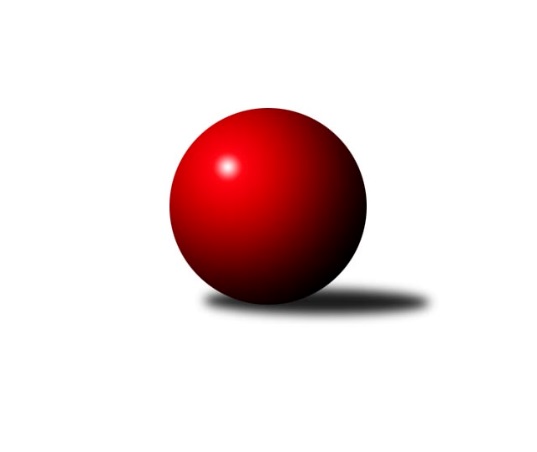 Č.4Ročník 2022/2023	25.5.2024 Krajský přebor Ústeckého kraje 2022/2023Statistika 4. kolaTabulka družstev:		družstvo	záp	výh	rem	proh	skore	sety	průměr	body	plné	dorážka	chyby	1.	SKK Bílina	3	3	0	0	19.0 : 5.0 	(24.5 : 11.5)	2409	6	1682	727	53.7	2.	Sokol Ústí n. L.	3	3	0	0	17.0 : 7.0 	(18.0 : 18.0)	2259	6	1628	631	73.3	3.	TJ Teplice Letná B	4	3	0	1	21.0 : 11.0 	(26.5 : 21.5)	2478	6	1730	748	47.8	4.	SKK Podbořany B	3	2	1	0	15.0 : 9.0 	(19.0 : 17.0)	2489	5	1761	728	52	5.	TJ Elektrárny Kadaň B	3	1	1	1	12.0 : 12.0 	(20.5 : 15.5)	2494	3	1729	766	38.7	6.	TJ Lokomotiva Žatec	3	1	1	1	12.0 : 12.0 	(17.0 : 19.0)	2459	3	1716	744	45.7	7.	Sokol Spořice	4	0	1	3	9.0 : 23.0 	(20.5 : 27.5)	2314	1	1625	690	64.8	8.	TJ Lokomotiva Ústí n. L. C	3	0	0	3	7.0 : 17.0 	(16.5 : 19.5)	2368	0	1685	682	63	9.	SK Verneřice B	4	0	0	4	8.0 : 24.0 	(17.5 : 30.5)	2283	0	1631	653	73.3Tabulka doma:		družstvo	záp	výh	rem	proh	skore	sety	průměr	body	maximum	minimum	1.	Sokol Ústí n. L.	2	2	0	0	12.0 : 4.0 	(13.0 : 11.0)	2280	4	2345	2214	2.	TJ Elektrárny Kadaň B	2	1	1	0	10.0 : 6.0 	(16.0 : 8.0)	2527	3	2559	2494	3.	TJ Lokomotiva Žatec	3	1	1	1	12.0 : 12.0 	(17.0 : 19.0)	2459	3	2491	2442	4.	SKK Bílina	1	1	0	0	7.0 : 1.0 	(9.5 : 2.5)	2381	2	2381	2381	5.	TJ Teplice Letná B	2	1	0	1	9.0 : 7.0 	(14.0 : 10.0)	2543	2	2551	2535	6.	SKK Podbořany B	0	0	0	0	0.0 : 0.0 	(0.0 : 0.0)	0	0	0	0	7.	TJ Lokomotiva Ústí n. L. C	1	0	0	1	2.0 : 6.0 	(6.5 : 5.5)	2488	0	2488	2488	8.	SK Verneřice B	2	0	0	2	5.0 : 11.0 	(11.0 : 13.0)	2274	0	2319	2229	9.	Sokol Spořice	2	0	0	2	4.0 : 12.0 	(9.5 : 14.5)	2314	0	2318	2309Tabulka venku:		družstvo	záp	výh	rem	proh	skore	sety	průměr	body	maximum	minimum	1.	SKK Podbořany B	3	2	1	0	15.0 : 9.0 	(19.0 : 17.0)	2489	5	2599	2377	2.	SKK Bílina	2	2	0	0	12.0 : 4.0 	(15.0 : 9.0)	2423	4	2485	2361	3.	TJ Teplice Letná B	2	2	0	0	12.0 : 4.0 	(12.5 : 11.5)	2445	4	2509	2381	4.	Sokol Ústí n. L.	1	1	0	0	5.0 : 3.0 	(5.0 : 7.0)	2238	2	2238	2238	5.	Sokol Spořice	2	0	1	1	5.0 : 11.0 	(11.0 : 13.0)	2315	1	2429	2200	6.	TJ Lokomotiva Žatec	0	0	0	0	0.0 : 0.0 	(0.0 : 0.0)	0	0	0	0	7.	TJ Elektrárny Kadaň B	1	0	0	1	2.0 : 6.0 	(4.5 : 7.5)	2462	0	2462	2462	8.	TJ Lokomotiva Ústí n. L. C	2	0	0	2	5.0 : 11.0 	(10.0 : 14.0)	2308	0	2426	2189	9.	SK Verneřice B	2	0	0	2	3.0 : 13.0 	(6.5 : 17.5)	2288	0	2377	2199Tabulka podzimní části:		družstvo	záp	výh	rem	proh	skore	sety	průměr	body	doma	venku	1.	SKK Bílina	3	3	0	0	19.0 : 5.0 	(24.5 : 11.5)	2409	6 	1 	0 	0 	2 	0 	0	2.	Sokol Ústí n. L.	3	3	0	0	17.0 : 7.0 	(18.0 : 18.0)	2259	6 	2 	0 	0 	1 	0 	0	3.	TJ Teplice Letná B	4	3	0	1	21.0 : 11.0 	(26.5 : 21.5)	2478	6 	1 	0 	1 	2 	0 	0	4.	SKK Podbořany B	3	2	1	0	15.0 : 9.0 	(19.0 : 17.0)	2489	5 	0 	0 	0 	2 	1 	0	5.	TJ Elektrárny Kadaň B	3	1	1	1	12.0 : 12.0 	(20.5 : 15.5)	2494	3 	1 	1 	0 	0 	0 	1	6.	TJ Lokomotiva Žatec	3	1	1	1	12.0 : 12.0 	(17.0 : 19.0)	2459	3 	1 	1 	1 	0 	0 	0	7.	Sokol Spořice	4	0	1	3	9.0 : 23.0 	(20.5 : 27.5)	2314	1 	0 	0 	2 	0 	1 	1	8.	TJ Lokomotiva Ústí n. L. C	3	0	0	3	7.0 : 17.0 	(16.5 : 19.5)	2368	0 	0 	0 	1 	0 	0 	2	9.	SK Verneřice B	4	0	0	4	8.0 : 24.0 	(17.5 : 30.5)	2283	0 	0 	0 	2 	0 	0 	2Tabulka jarní části:		družstvo	záp	výh	rem	proh	skore	sety	průměr	body	doma	venku	1.	Sokol Spořice	0	0	0	0	0.0 : 0.0 	(0.0 : 0.0)	0	0 	0 	0 	0 	0 	0 	0 	2.	TJ Lokomotiva Žatec	0	0	0	0	0.0 : 0.0 	(0.0 : 0.0)	0	0 	0 	0 	0 	0 	0 	0 	3.	Sokol Ústí n. L.	0	0	0	0	0.0 : 0.0 	(0.0 : 0.0)	0	0 	0 	0 	0 	0 	0 	0 	4.	SK Verneřice B	0	0	0	0	0.0 : 0.0 	(0.0 : 0.0)	0	0 	0 	0 	0 	0 	0 	0 	5.	SKK Bílina	0	0	0	0	0.0 : 0.0 	(0.0 : 0.0)	0	0 	0 	0 	0 	0 	0 	0 	6.	TJ Teplice Letná B	0	0	0	0	0.0 : 0.0 	(0.0 : 0.0)	0	0 	0 	0 	0 	0 	0 	0 	7.	SKK Podbořany B	0	0	0	0	0.0 : 0.0 	(0.0 : 0.0)	0	0 	0 	0 	0 	0 	0 	0 	8.	TJ Lokomotiva Ústí n. L. C	0	0	0	0	0.0 : 0.0 	(0.0 : 0.0)	0	0 	0 	0 	0 	0 	0 	0 	9.	TJ Elektrárny Kadaň B	0	0	0	0	0.0 : 0.0 	(0.0 : 0.0)	0	0 	0 	0 	0 	0 	0 	0 Zisk bodů pro družstvo:		jméno hráče	družstvo	body	zápasy	v %	dílčí body	sety	v %	1.	Martin Dolejší 	TJ Teplice Letná B 	4	/	4	(100%)	8	/	8	(100%)	2.	Josef Jiřinský 	TJ Teplice Letná B 	4	/	4	(100%)	6	/	8	(75%)	3.	Petr Kunt ml.	Sokol Ústí n. L. 	3	/	3	(100%)	6	/	6	(100%)	4.	Lukáš Uhlíř 	SKK Bílina 	3	/	3	(100%)	6	/	6	(100%)	5.	Jiří Pavelka 	SKK Bílina 	3	/	3	(100%)	5	/	6	(83%)	6.	Vladislav Krusman 	SKK Podbořany B 	3	/	3	(100%)	4	/	6	(67%)	7.	Václav Tajbl st.	TJ Lokomotiva Žatec 	3	/	3	(100%)	4	/	6	(67%)	8.	Štefan Kutěra 	Sokol Spořice 	3	/	4	(75%)	6	/	8	(75%)	9.	Jindřich Formánek 	TJ Teplice Letná B 	3	/	4	(75%)	4	/	8	(50%)	10.	Petr Bílek 	Sokol Ústí n. L. 	2	/	2	(100%)	4	/	4	(100%)	11.	David Bouša 	TJ Teplice Letná B 	2	/	2	(100%)	4	/	4	(100%)	12.	Zuzana Tiličková 	TJ Lokomotiva Ústí n. L. C 	2	/	2	(100%)	4	/	4	(100%)	13.	Martin Čecho 	SKK Bílina 	2	/	2	(100%)	4	/	4	(100%)	14.	Jindřich Wolf 	Sokol Ústí n. L. 	2	/	2	(100%)	2	/	4	(50%)	15.	Barbora Ambrová 	TJ Elektrárny Kadaň B 	2	/	3	(67%)	4.5	/	6	(75%)	16.	Antonín Onderka 	TJ Elektrárny Kadaň B 	2	/	3	(67%)	4	/	6	(67%)	17.	Iveta Ptáčková 	TJ Lokomotiva Žatec 	2	/	3	(67%)	3.5	/	6	(58%)	18.	Zdeněk Vítr 	SKK Bílina 	2	/	3	(67%)	3.5	/	6	(58%)	19.	Ladislav Moravec 	SK Verneřice B 	2	/	3	(67%)	3	/	6	(50%)	20.	Petr Kunt st.	Sokol Ústí n. L. 	2	/	3	(67%)	3	/	6	(50%)	21.	David Marcelly 	SKK Podbořany B 	2	/	3	(67%)	3	/	6	(50%)	22.	Kamil Srkal 	SKK Podbořany B 	2	/	3	(67%)	3	/	6	(50%)	23.	Zdeněk Hošek 	TJ Elektrárny Kadaň B 	2	/	3	(67%)	3	/	6	(50%)	24.	Marcela Bořutová 	TJ Lokomotiva Ústí n. L. C 	2	/	3	(67%)	2.5	/	6	(42%)	25.	Gustav Marenčák 	Sokol Spořice 	2	/	4	(50%)	6	/	8	(75%)	26.	David Sekyra 	SK Verneřice B 	2	/	4	(50%)	4	/	8	(50%)	27.	Pavlína Sekyrová 	SK Verneřice B 	2	/	4	(50%)	4	/	8	(50%)	28.	Marek Půta 	SKK Podbořany B 	1	/	1	(100%)	2	/	2	(100%)	29.	Kristýna Vorlická 	TJ Lokomotiva Ústí n. L. C 	1	/	1	(100%)	2	/	2	(100%)	30.	Kryštof Turek 	SKK Podbořany B 	1	/	1	(100%)	2	/	2	(100%)	31.	Pavel Nováček 	Sokol Ústí n. L. 	1	/	1	(100%)	1	/	2	(50%)	32.	Jan Brhlík st.	TJ Teplice Letná B 	1	/	1	(100%)	1	/	2	(50%)	33.	Josef Šíma 	SKK Bílina 	1	/	1	(100%)	1	/	2	(50%)	34.	Nataša Triščová 	TJ Elektrárny Kadaň B 	1	/	2	(50%)	3	/	4	(75%)	35.	Tomáš Čecháček 	TJ Teplice Letná B 	1	/	2	(50%)	2	/	4	(50%)	36.	Nela Šuterová 	SKK Podbořany B 	1	/	2	(50%)	2	/	4	(50%)	37.	Kristýna Ausbuherová 	SKK Podbořany B 	1	/	2	(50%)	2	/	4	(50%)	38.	Jiří Jarolím 	TJ Lokomotiva Žatec 	1	/	2	(50%)	2	/	4	(50%)	39.	Šárka Uhlíková 	TJ Lokomotiva Žatec 	1	/	3	(33%)	4	/	6	(67%)	40.	Zdenek Ramajzl 	TJ Lokomotiva Ústí n. L. C 	1	/	3	(33%)	3	/	6	(50%)	41.	Kateřina Ambrová 	TJ Elektrárny Kadaň B 	1	/	3	(33%)	3	/	6	(50%)	42.	Pavlína Černíková 	SKK Bílina 	1	/	3	(33%)	2.5	/	6	(42%)	43.	Martin Vích 	SKK Bílina 	1	/	3	(33%)	2.5	/	6	(42%)	44.	Jiří Wetzler 	Sokol Spořice 	1	/	3	(33%)	2	/	6	(33%)	45.	Zdeněk Rauner 	TJ Lokomotiva Ústí n. L. C 	1	/	3	(33%)	2	/	6	(33%)	46.	Zdeněk Ptáček st.	TJ Lokomotiva Žatec 	1	/	3	(33%)	1.5	/	6	(25%)	47.	Václav Kordulík 	Sokol Spořice 	1	/	3	(33%)	1	/	6	(17%)	48.	Petr Andres 	Sokol Spořice 	1	/	4	(25%)	3.5	/	8	(44%)	49.	Kamila Ledwoňová 	SK Verneřice B 	1	/	4	(25%)	3	/	8	(38%)	50.	Miroslav Zítka 	SK Verneřice B 	1	/	4	(25%)	3	/	8	(38%)	51.	Horst Schmiedl 	Sokol Spořice 	1	/	4	(25%)	1	/	8	(13%)	52.	Petr Staněk 	Sokol Ústí n. L. 	0	/	1	(0%)	1	/	2	(50%)	53.	Pavel Bidmon 	TJ Elektrárny Kadaň B 	0	/	1	(0%)	1	/	2	(50%)	54.	Petr Vokálek 	Sokol Spořice 	0	/	1	(0%)	1	/	2	(50%)	55.	Petr Kuneš 	Sokol Ústí n. L. 	0	/	1	(0%)	0	/	2	(0%)	56.	Jaroslav Filip 	TJ Teplice Letná B 	0	/	1	(0%)	0	/	2	(0%)	57.	Milan Mestek 	Sokol Spořice 	0	/	1	(0%)	0	/	2	(0%)	58.	Daniel Žemlička 	SK Verneřice B 	0	/	1	(0%)	0	/	2	(0%)	59.	Vlastimil Procházka 	SKK Podbořany B 	0	/	1	(0%)	0	/	2	(0%)	60.	Alexandr Moróc 	TJ Lokomotiva Ústí n. L. C 	0	/	1	(0%)	0	/	2	(0%)	61.	Lubomír Ptáček 	TJ Lokomotiva Žatec 	0	/	2	(0%)	1	/	4	(25%)	62.	Dominik Manga 	TJ Lokomotiva Žatec 	0	/	2	(0%)	1	/	4	(25%)	63.	Jaroslav Vorlický 	TJ Lokomotiva Ústí n. L. C 	0	/	2	(0%)	1	/	4	(25%)	64.	Vlastimil Heryšer 	SKK Podbořany B 	0	/	2	(0%)	1	/	4	(25%)	65.	Robert Ambra 	TJ Elektrárny Kadaň B 	0	/	3	(0%)	2	/	6	(33%)	66.	Květuše Strachoňová 	TJ Lokomotiva Ústí n. L. C 	0	/	3	(0%)	2	/	6	(33%)	67.	Karel Bouša 	TJ Teplice Letná B 	0	/	3	(0%)	1	/	6	(17%)	68.	Milan Hnilica 	TJ Teplice Letná B 	0	/	3	(0%)	0.5	/	6	(8%)	69.	Patrik Bílek 	Sokol Ústí n. L. 	0	/	3	(0%)	0	/	6	(0%)	70.	Hana Machová 	SK Verneřice B 	0	/	4	(0%)	0.5	/	8	(6%)Průměry na kuželnách:		kuželna	průměr	plné	dorážka	chyby	výkon na hráče	1.	Podbořany, 1-4	2589	1801	788	48.5	(431.5)	2.	TJ Teplice Letná, 1-4	2515	1763	751	50.8	(419.3)	3.	TJ Lokomotiva Ústí nad Labem, 1-4	2498	1743	755	51.0	(416.4)	4.	Kadaň, 1-2	2492	1741	751	45.3	(415.5)	5.	Žatec, 1-2	2459	1710	748	50.2	(409.8)	6.	Sokol Spořice, 1-2	2342	1661	680	53.0	(390.4)	7.	Verneřice, 1-2	2290	1658	632	70.8	(381.8)	8.	Bílina, 1-2	2290	1614	676	71.0	(381.7)	9.	Sokol Ústí, 1-2	2237	1597	640	74.5	(372.8)Nejlepší výkony na kuželnách:Podbořany, 1-4SKK Podbořany B	2626	3. kolo	Zdenek Ramajzl 	TJ Lokomotiva Ústí n. L. C	465	3. koloTJ Lokomotiva Ústí n. L. C	2552	3. kolo	Kryštof Turek 	SKK Podbořany B	461	3. kolo		. kolo	Kamil Srkal 	SKK Podbořany B	460	3. kolo		. kolo	David Marcelly 	SKK Podbořany B	454	3. kolo		. kolo	Marcela Bořutová 	TJ Lokomotiva Ústí n. L. C	445	3. kolo		. kolo	Marek Půta 	SKK Podbořany B	432	3. kolo		. kolo	Jitka Sottnerová 	TJ Lokomotiva Ústí n. L. C	420	3. kolo		. kolo	Kristýna Ausbuherová 	SKK Podbořany B	418	3. kolo		. kolo	Jaroslav Vorlický 	TJ Lokomotiva Ústí n. L. C	413	3. kolo		. kolo	Květuše Strachoňová 	TJ Lokomotiva Ústí n. L. C	405	3. koloTJ Teplice Letná, 1-4SKK Podbořany B	2599	1. kolo	Nela Šuterová 	SKK Podbořany B	482	1. koloTJ Teplice Letná B	2551	1. kolo	Martin Dolejší 	TJ Teplice Letná B	474	1. koloTJ Teplice Letná B	2535	3. kolo	Josef Jiřinský 	TJ Teplice Letná B	455	1. koloSK Verneřice B	2377	3. kolo	Jindřich Formánek 	TJ Teplice Letná B	447	3. kolo		. kolo	Vladislav Krusman 	SKK Podbořany B	443	1. kolo		. kolo	Kamil Srkal 	SKK Podbořany B	440	1. kolo		. kolo	Martin Dolejší 	TJ Teplice Letná B	436	3. kolo		. kolo	Josef Jiřinský 	TJ Teplice Letná B	434	3. kolo		. kolo	Karel Bouša 	TJ Teplice Letná B	433	1. kolo		. kolo	Kryštof Turek 	SKK Podbořany B	427	1. koloTJ Lokomotiva Ústí nad Labem, 1-4TJ Teplice Letná B	2509	2. kolo	Tomáš Čecháček 	TJ Teplice Letná B	438	2. koloTJ Lokomotiva Ústí n. L. C	2488	2. kolo	Martin Dolejší 	TJ Teplice Letná B	437	2. kolo		. kolo	Zuzana Tiličková 	TJ Lokomotiva Ústí n. L. C	433	2. kolo		. kolo	Josef Jiřinský 	TJ Teplice Letná B	432	2. kolo		. kolo	Květuše Strachoňová 	TJ Lokomotiva Ústí n. L. C	423	2. kolo		. kolo	Marcela Bořutová 	TJ Lokomotiva Ústí n. L. C	422	2. kolo		. kolo	Zdenek Ramajzl 	TJ Lokomotiva Ústí n. L. C	413	2. kolo		. kolo	Jindřich Formánek 	TJ Teplice Letná B	409	2. kolo		. kolo	Zdeněk Rauner 	TJ Lokomotiva Ústí n. L. C	409	2. kolo		. kolo	Milan Hnilica 	TJ Teplice Letná B	404	2. koloKadaň, 1-2TJ Elektrárny Kadaň B	2559	4. kolo	Zdeněk Rauner 	TJ Lokomotiva Ústí n. L. C	471	4. koloTJ Elektrárny Kadaň B	2494	2. kolo	Zdeněk Hošek 	TJ Elektrárny Kadaň B	458	4. koloSKK Podbořany B	2492	2. kolo	Barbora Ambrová 	TJ Elektrárny Kadaň B	448	2. koloTJ Lokomotiva Ústí n. L. C	2426	4. kolo	Barbora Ambrová 	TJ Elektrárny Kadaň B	445	4. kolo		. kolo	Kateřina Ambrová 	TJ Elektrárny Kadaň B	439	4. kolo		. kolo	Kamil Srkal 	SKK Podbořany B	433	2. kolo		. kolo	Marcela Bořutová 	TJ Lokomotiva Ústí n. L. C	430	4. kolo		. kolo	Vladislav Krusman 	SKK Podbořany B	428	2. kolo		. kolo	David Marcelly 	SKK Podbořany B	428	2. kolo		. kolo	Antonín Onderka 	TJ Elektrárny Kadaň B	418	2. koloŽatec, 1-2TJ Lokomotiva Žatec	2491	3. kolo	Václav Tajbl st.	TJ Lokomotiva Žatec	457	1. koloSKK Bílina	2485	4. kolo	Martin Čecho 	SKK Bílina	452	4. koloTJ Elektrárny Kadaň B	2462	3. kolo	Štefan Kutěra 	Sokol Spořice	447	1. koloTJ Lokomotiva Žatec	2445	1. kolo	Barbora Ambrová 	TJ Elektrárny Kadaň B	441	3. koloTJ Lokomotiva Žatec	2442	4. kolo	Zdeněk Vítr 	SKK Bílina	438	4. koloSokol Spořice	2429	1. kolo	Iveta Ptáčková 	TJ Lokomotiva Žatec	437	3. kolo		. kolo	Zdeněk Ptáček st.	TJ Lokomotiva Žatec	434	1. kolo		. kolo	Zdeněk Ptáček st.	TJ Lokomotiva Žatec	434	3. kolo		. kolo	Václav Tajbl st.	TJ Lokomotiva Žatec	432	4. kolo		. kolo	Gustav Marenčák 	Sokol Spořice	432	1. koloSokol Spořice, 1-2TJ Teplice Letná B	2381	4. kolo	Štefan Kutěra 	Sokol Spořice	432	2. koloSKK Bílina	2361	2. kolo	David Bouša 	TJ Teplice Letná B	428	4. koloSokol Spořice	2318	2. kolo	Pavlína Černíková 	SKK Bílina	428	2. koloSokol Spořice	2309	4. kolo	Lukáš Uhlíř 	SKK Bílina	416	2. kolo		. kolo	Martin Dolejší 	TJ Teplice Letná B	416	4. kolo		. kolo	Josef Jiřinský 	TJ Teplice Letná B	411	4. kolo		. kolo	Jiří Pavelka 	SKK Bílina	407	2. kolo		. kolo	Jindřich Formánek 	TJ Teplice Letná B	400	4. kolo		. kolo	Petr Andres 	Sokol Spořice	400	4. kolo		. kolo	Zdeněk Vítr 	SKK Bílina	399	2. koloVerneřice, 1-2SKK Podbořany B	2377	4. kolo	Kristýna Ausbuherová 	SKK Podbořany B	413	4. koloSK Verneřice B	2319	4. kolo	Kamil Srkal 	SKK Podbořany B	413	4. koloSokol Ústí n. L.	2238	2. kolo	Kamila Ledwoňová 	SK Verneřice B	412	4. koloSK Verneřice B	2229	2. kolo	Pavlína Sekyrová 	SK Verneřice B	412	4. kolo		. kolo	Kamila Ledwoňová 	SK Verneřice B	412	2. kolo		. kolo	Vladislav Krusman 	SKK Podbořany B	405	4. kolo		. kolo	David Marcelly 	SKK Podbořany B	403	4. kolo		. kolo	David Sekyra 	SK Verneřice B	403	4. kolo		. kolo	Pavlína Sekyrová 	SK Verneřice B	401	2. kolo		. kolo	Petr Kunt ml.	Sokol Ústí n. L.	399	2. koloBílina, 1-2SKK Bílina	2381	1. kolo	Ladislav Moravec 	SK Verneřice B	434	1. koloSK Verneřice B	2199	1. kolo	Martin Čecho 	SKK Bílina	421	1. kolo		. kolo	Jiří Pavelka 	SKK Bílina	409	1. kolo		. kolo	Lukáš Uhlíř 	SKK Bílina	406	1. kolo		. kolo	Zdeněk Vítr 	SKK Bílina	400	1. kolo		. kolo	Pavlína Černíková 	SKK Bílina	376	1. kolo		. kolo	Kamila Ledwoňová 	SK Verneřice B	372	1. kolo		. kolo	Martin Vích 	SKK Bílina	369	1. kolo		. kolo	Pavlína Sekyrová 	SK Verneřice B	367	1. kolo		. kolo	Miroslav Zítka 	SK Verneřice B	354	1. koloSokol Ústí, 1-2Sokol Ústí n. L.	2345	3. kolo	Petr Kunt ml.	Sokol Ústí n. L.	423	1. koloSokol Ústí n. L.	2214	1. kolo	Petr Bílek 	Sokol Ústí n. L.	422	1. koloSokol Spořice	2200	3. kolo	Kristýna Vorlická 	TJ Lokomotiva Ústí n. L. C	413	1. koloTJ Lokomotiva Ústí n. L. C	2189	1. kolo	Petr Kunt ml.	Sokol Ústí n. L.	409	3. kolo		. kolo	Petr Bílek 	Sokol Ústí n. L.	409	3. kolo		. kolo	Petr Kunt st.	Sokol Ústí n. L.	400	3. kolo		. kolo	Petr Andres 	Sokol Spořice	397	3. kolo		. kolo	Jiří Wetzler 	Sokol Spořice	387	3. kolo		. kolo	Jindřich Wolf 	Sokol Ústí n. L.	380	3. kolo		. kolo	Zdeněk Rauner 	TJ Lokomotiva Ústí n. L. C	379	1. koloČetnost výsledků:	7.0 : 1.0	2x	6.0 : 2.0	4x	5.0 : 3.0	1x	4.0 : 4.0	2x	3.0 : 5.0	2x	2.0 : 6.0	5x